ПРЕСС-РЕЛИЗКадастровая палата напоминает: снес дом – сними с учета!Если вы решили построить новый дом на месте снесенного  дома, то вам необходимо знать, что демонтированный объект необходимо снять с кадастрового учета. Для чего это нужно? Во-первых, поставить новый дом на кадастровый учет будет невозможно, а во-вторых все сведения об объектах капитального строительства, которые стоят на кадастровом учете передаются в налоговую инспекцию для начисления налога на недвижимость, и если не снять с учета разрушенный дом, то налог за него так и будет начисляться.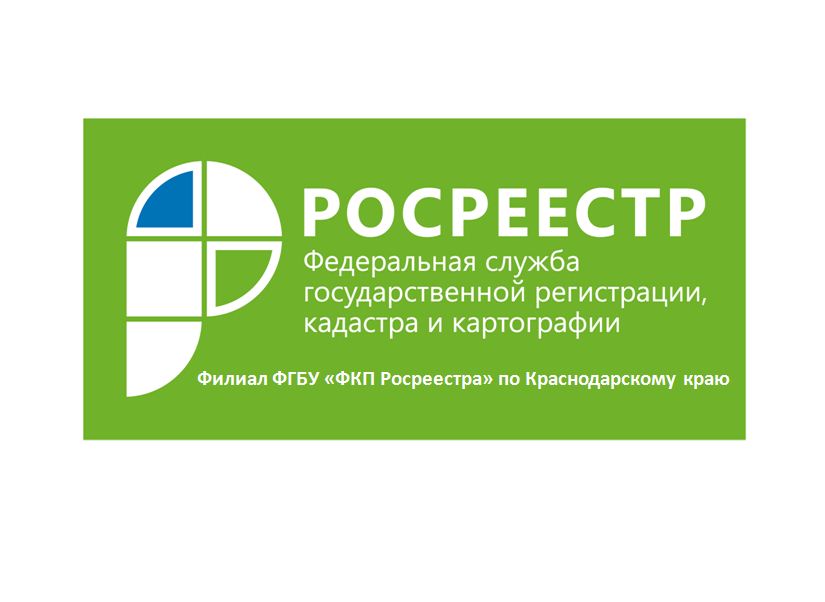 Для снятия объекта недвижимого имущества с учета в кадастре, необходимо будет предоставить следующие документы:Личный паспорт.Доверенность, если обращается не собственник.Заявление установленного образца.Акт обследования, подтверждающий прекращение существования объекта недвижимости. Такой акт обследования составляется кадастровым инженером по результатам осмотра разрушенного дома (сведения о кадастровых инженерах можно получить на официальном сайте Росреестра (rosreestr.ru) в разделе «Реестр кадастровых инженеров»). Документы правоустанавливающие, только в случае, если права на разрушенный объект возникли до 01.01.1998 и не зарегистрированы в Едином государственном реестре прав на недвижимое имущество и сделок с ним.Судебное постановление, если объект снимается с учета по решению суда.Снять объект с учета в кадастре недвижимости можно, подав необходимый пакет документов и заявление:На сайте Росреестра (rosreestr.ru), но необходимо чтобы заявление было подписано электронной цифровой подписью (получить ЭЦП можно на сайте uc.kadastr.ru) В расположенный рядом многофункциональный центр, (с адресами и графиком работы которых можно ознакомиться на сайте http://www.e-mfc.ru).По почте, но необходимо чтобы все бумаги были заверены нотариусом. Отправку корреспонденции надо осуществить заказным письмом с уведомлением и описанием вложения.После снятия объекта недвижимости с учета заявитель получает на руки выписку о том, что объект не числится больше на учете в органах регистрации. Только после этого можно начинать на законных основаниях оформление документов и строительство нового жилья.___________________________________________________________________________________________________Пресс-служба филиала ФГБУ «ФКП Росреестра» по Краснодарскому краю